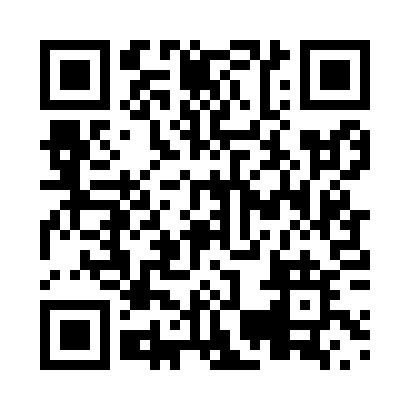 Prayer times for Sprucefield, Alberta, CanadaMon 1 Jul 2024 - Wed 31 Jul 2024High Latitude Method: Angle Based RulePrayer Calculation Method: Islamic Society of North AmericaAsar Calculation Method: HanafiPrayer times provided by https://www.salahtimes.comDateDayFajrSunriseDhuhrAsrMaghribIsha1Mon3:195:031:357:1810:0711:512Tue3:205:041:357:1810:0711:513Wed3:205:051:367:1710:0611:514Thu3:215:061:367:1710:0611:515Fri3:215:071:367:1710:0511:506Sat3:225:081:367:1710:0411:507Sun3:225:091:367:1610:0311:508Mon3:235:101:367:1610:0311:499Tue3:245:111:377:1610:0211:4910Wed3:245:121:377:1510:0111:4911Thu3:255:131:377:1510:0011:4812Fri3:265:151:377:149:5911:4813Sat3:265:161:377:149:5811:4714Sun3:275:171:377:139:5711:4715Mon3:285:191:377:139:5511:4616Tue3:285:201:377:129:5411:4617Wed3:295:211:377:119:5311:4518Thu3:305:231:387:119:5211:4419Fri3:315:241:387:109:5011:4420Sat3:315:261:387:099:4911:4321Sun3:325:271:387:089:4711:4222Mon3:335:291:387:089:4611:4223Tue3:345:301:387:079:4411:4124Wed3:355:321:387:069:4311:4025Thu3:355:341:387:059:4111:3926Fri3:365:351:387:049:4011:3827Sat3:375:371:387:039:3811:3828Sun3:385:381:387:029:3611:3729Mon3:395:401:387:019:3411:3630Tue3:395:421:387:009:3311:3531Wed3:405:431:386:599:3111:34